Learning outcomeLearning outcomeDone?Lesson reviewLesson reviewLesson reviewRevisionRevisionRevisionLearning outcomeLearning outcomeDone?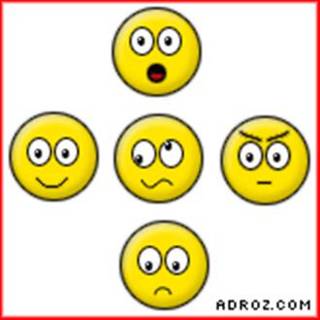 Measurements and their errorsMeasurements and their errors1Fundamental (base) units.2Use of mass, length, time, quantity of matter, temperature, electric current and their associated SI units.3SI units derived.4Knowledge and use of the SI prefixes, values and standard form.5Use the prefixes:T, G, M, k, c, m, μ, n, p, f,6Convert between different units of the same quantity, eg J and eV, J and kW h7Random and systematic errors.8Precision, repeatability, reproducibility, resolution and accuracy.9Uncertainty:Absolute, fractional and percentage uncertainties represent uncertainty in the final answer for a quantity.10Combination of absolute and percentage uncertainties.11Represent uncertainty in a data point on a graph using error bars.12Determine the uncertainties in the gradient and intercept of a straight-line graph.13Individual points on the graph may or may not have associated error bars.14Orders of magnitude.15Estimation of approximate values of physical quantities.Learning outcomeLearning outcomeDone?Lesson reviewLesson reviewLesson reviewRevisionRevisionRevisionLearning outcomeLearning outcomeDone?Particles and radiationParticles and radiation1Simple model of the atom, including the proton, neutron and electron. Charge and mass of the proton, neutron and electron in SI units and relative units.2Specific charge of the proton and the electron, and of nuclei and ions.3Proton number Z, nucleon number A, nuclide notation.4Be familiar with the  notation.5Meaning of isotopes and the use of isotopic data.6The strong nuclear force; its role in keeping the nucleus stable; short-range attraction up to approximately 3 fm, very-short range repulsion closer than approximately 0.5 fm.7Unstable nuclei; alpha and beta decay.8Equations for alpha decay, β− decay including the need for the neutrino.9Know the existence of the neutrino was hypothesised to account for conservation of energy in beta decay.10For every type of particle, there is a corresponding antiparticle.11Comparison of particle and antiparticle masses, charge and rest energy in MeV.12Know that the positron, antiproton, antineutron and antineutrino are the antiparticles of the electron, proton, neutron and neutrino respectively.13Photon model of electromagnetic radiation, the Planck Constant:14Knowledge of annihilation and pair production and the energies involved.15Four fundamental interactions: gravity, electromagnetic, weak nuclear, strong nuclear. (The strong nuclear force may be referred to as the strong interaction.)16Explain the concept of exchange particles to explain forces between elementary particles.Learning outcomeLearning outcomeDone?Lesson reviewLesson reviewLesson reviewRevisionRevisionRevisionLearning outcomeLearning outcomeDone?Particles and radiation continued…Particles and radiation continued…17The electromagnetic force; virtual photons as the exchange particle.18The weak interaction limited to β−and β+ decay, electron capture and electron–proton collisions; W+ and W− as the exchange particles.19Simple diagrams to represent the above reactions or interactions in terms of incoming and outgoing particles and exchange particles.20Hadrons are subject to the strong interaction.The two classes of hadrons:baryons (proton, neutron) and antibaryons (antiproton and antineutron)mesons (pion, kaon).21Baryon number as a quantum number.22Conservation of baryon number.23The proton is the only stable baryon into which other baryons eventually decay.24The pion as the exchange particle of the strong nuclear force.25The kaon as a particle that can decay into pions.26Leptons are subject to the weak interaction.27Leptons: electron, muon, neutrino (electron and muon types only) and their antiparticles.28Lepton number as a quantum number; conservation of lepton number for muon leptons and for electron leptons.29The muon as a particle that decays into an electron.30Strange particles as particles that are produced through the strong interaction and decay through the weak interaction(eg kaons).31Strangeness (symbol s) as a quantum number to reflect the fact that strange particles are always created in pairs.32Conservation of strangeness in strong interactions.33Strangeness can change by 0, +1 or -1 in weak interactions.Learning outcomeLearning outcomeDone?Lesson reviewLesson reviewLesson reviewRevisionRevisionRevisionLearning outcomeLearning outcomeDone?Particles and radiation continued…Particles and radiation continued…34Appreciation that particle physics relies on the collaborative efforts of large teams of scientists and engineers to validate new knowledge.35Properties of quarks and antiquarks: charge, baryon number and strangeness.36Combinations of quarks and antiquarks required for baryons (proton and neutron only), antibaryons (antiproton and antineutron only) and mesons (pion and kaon only).37Knowledge of up (u), down (d) and strange (s) quarks and their antiquarks.38Know the decay of the neutron.39Change of quark character in β− and in β+ decay.40Application of the conservation laws for charge, baryon number, lepton number and strangeness to particle interactions. (The necessary data will be provided in questions for particles outside those specified).41Recognise that energy and momentum are conserved in interactions.42Threshold frequency; photon explanation of threshold frequency.43Work function , stopping potential.44Photoelectric equation:45Ek (max) is the maximum kinetic energy of the photoelectrons46Ionisation and excitation; understanding of ionisation and excitation in the fluorescent tube.47The electron volt.48Convert eV into J and vice versa.49Line spectra (eg of atomic hydrogen) as evidence for transitions between discrete energy levels in atoms.In questions, energy levels may be quoted in J or eV.Learning outcomeLearning outcomeDone?Lesson reviewLesson reviewLesson reviewRevisionRevisionRevisionLearning outcomeLearning outcomeDone?Particles and radiation continued…Particles and radiation continued…50Know that electron diffraction suggests thatparticles possess wave properties and the photoelectric effect suggests that electromagnetic waves have a particulate nature51de Broglie wavelength where mv is the momentum.52Explain how and why the amount of diffraction changes when the momentum of the particle is changed.53Appreciation of how knowledge and understanding of the nature of matter changes over time.54Appreciation that such changes need to be evaluated through peer review and validated by the scientific community.Learning outcomeLearning outcomeDone?Lesson reviewLesson reviewLesson reviewRevisionRevisionRevisionLearning outcomeLearning outcomeDone?Mechanics and materialsMechanics and materials1Nature of scalars and vectors.Examples should include:velocity/speed, mass, force/weight, acceleration, displacement/distance.2Addition of vectors by calculation or scale drawing. Calculations will be limited to two vectors at right angles. Scale drawings may involve vectors at angles other than 90°.3Resolution of vectors into two components at right angles to each other.Examples should include components of forces along and perpendicular to an inclined plane.(Problems may be solved either by the use of resolved forces or the use of a closed triangle.)4Conditions for equilibrium for two or three coplanar forces acting at a point. Appreciation of the meaning ofequilibrium in the context of an object at rest or moving with constant velocity.5Moment of a force about a point.6Moment defined as force × perpendicular distance from the point to the line of action of the force.7Couple as a pair of equal and opposite coplanar forces.8Moment of couple defined as force × perpendicular distance between the lines of action of the forces.9Principle of moments.10Centre of mass.11Knowledge that the position of the centre of mass of uniform regular solid is at its centre.12Displacement, speed, velocity, acceleration.Calculations may include average and instantaneous speeds and velocities.Learning outcomeLearning outcomeDone?Lesson reviewLesson reviewLesson reviewRevisionRevisionRevisionLearning outcomeLearning outcomeDone?Mechanics and materials continued…Mechanics and materials continued…13Representation by graphical methods of uniform and non-uniform acceleration.14Significance of areas of velocity–time and acceleration–time graphs and gradients of displacement–time and velocity–time graphs for uniform and non-uniform acceleration eg. graphs for motion of bouncing ball.15Equations for uniform acceleration:Acceleration due to gravity, g.16Independent effect of motion in horizontal and vertical directions of a uniform gravitational field. (Problems will be solvable using the equations of uniform acceleration).17Qualitative treatment of friction.18Qualitative treatment of lift and drag forces.19Terminal speed.20Knowledge that air resistance increases with speed.21Qualitative understanding of the effect of air resistance on the trajectory of a projectile and on the factors that affect the maximum speed of a vehicle.22Knowledge and application of the three laws of motion in appropriate situations.23F = ma for situations where the mass is constant.2425Conservation of linear momentum.Learning outcomeLearning outcomeDone?Lesson reviewLesson reviewLesson reviewRevisionRevisionRevisionLearning outcomeLearning outcomeDone?Mechanics and materials continued…Mechanics and materials continued…26Principle applied quantitatively to problems in one dimension.27Force as the rate of change of momentum28Impulse = change in momentum29where F is constant.30Significance of the area under a force–time graph.31Quantitative questions on forces that vary with time. Impact forces are related to contact times (eg kicking a football, crumple zones, packaging).32Elastic and inelastic collisions; explosions.33Appreciation of momentum conservation issues in the context of ethical transport design.34Energy transferred35rate of doing work = rate of energy transfer36Quantitative questions on variable forces.3738Significance of the area under a force–displacement graph.3940Efficiency can be expressed as a percentage.41Principle of conservation of energy.4243Quantitative and qualitative application of energy conservation to examples involving gravitational potential energy, kinetic energy, and work done against resistive forces.Learning outcomeLearning outcomeDone?Lesson reviewLesson reviewLesson reviewRevisionRevisionRevisionLearning outcomeLearning outcomeDone?MaterialsMaterials